Структура организационно – государственного управления МБОУ СОШ №30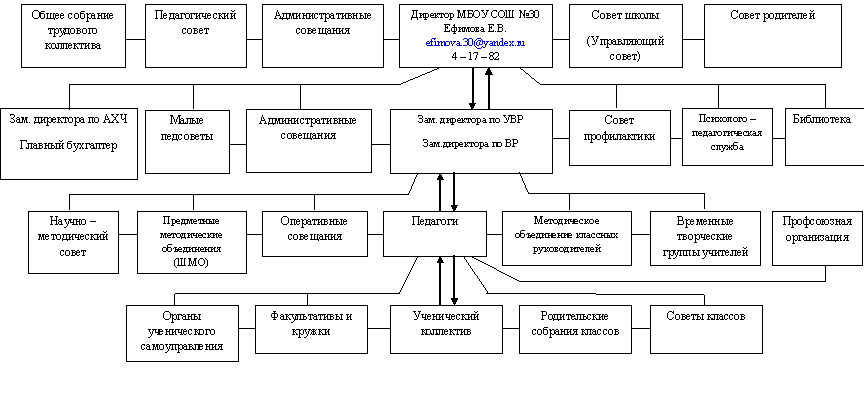 